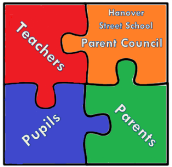 Hanover Street SchoolParent Council Meeting Tuesday 27 February 2018 at 1.45pmMINUTESWelcomeAttendees: Julie-Anne (Chair), Stephanie (Secretary) , Jocelyn (PTA), Zoe (Treasurer), Abigail, Miss Forbes, Mr Markey, Cllr Henrickson, Cllr HutchisonApologies and matters arising Apologies: Rhoda and Afolabi (running late), Saima Head Teacher’s updatesSCHOOL VISION•Different homework challenges for sharing the school vision have been popular. The family involvement has been a talking point for the children. Remaining parts of the school vision are to still come•Pantasaurus book has been really popular with the classes that have read it.•Rights Respecting Schools, currently at bronze level (Rights Committed), working towards silver (Rights Aware) with lots of boxes being ticked.  Miss Wallace is to undertake a course to assist this development – “101 ways to implement rights respecting schools” •Eco updates: P3 and Mrs Elrick’s messages on flying pigs have been really positive and has been picked up across the city to help raise awareness.•We are awaiting confirmation regarding the sponsoring of the Eco pigs.  The class has been asked to launch a litter pick.  Sir David Attenborough has been written to and he replied!•Old, dress even broken jewellery has been requested to glam up "glitter pigs"POLICY UPDATESNursery and school positive relationships and behaviour policies updates : Previously an inconsistent use across the school of bounce back (resilience and relationships programme), now relaunched on Friday afternoons and consistently delivered throughout the school.  Bounce Back is a significant part of our positive relationships policy and therefore it can now be “launched”.  Another part of it is restorative approaches.  Training and input for restorative approaches will take place next session.  There is a page in the policy outlining expectation of staff, parents and pupils (page 8).  This is on the website.  We aim to make sure parents read up on it. All classes are now involved in the class dojo app, positive feedback was obtained from parents of the council. Some parents are not yet enrolled, looking at an after school sign-up and info time, to help find out reasons why not signed up, see if there is a way we can support those who maybe don’t  have access.Anti-bullying policy update: Staff survey was completed, there was a parent and pupil survey completed. It was sent to the council where Caroline Hastings praised the positives, they are to be added to the write up.Head lice prevention and infection policy: We now have a policy written up which is based on 3 different national guidance policies. They are now available on the school’s site with clickable links to bring you to the relevant documents. NHS has a link to treatments too, with advice on going to pharmacists to get correct treatments.Treasurer update£2378.56 is current balance Audit is due by 30th June, paperwork is going to be done by 31st March.PTA updateThermometer is done! Wonderful job has been done by the P7 class4 thousand pounds is our target for the year. Was started after the Autumn disco, will be carrying on for the entire school year.Bunny drive to be held on Tuesday 27th of March, raffle, a hamper and the guess the bunny’s birthday are some events to be held on the day.Delivery of thank you cards are to be handed out soon, a few children are going to do it with Miss ForbesA survey regarding Parent council events will be drawn up and shared with parents (and staff) Chair’s Community UpdateThe applications for the participatory budgeting has been put in (bid going in for £2500 for developing the outdoor space and £1000 for a “Connecting Cultures” event)Contacted Ann Knight regarding publicity for the event on the 10th of March. Still to hear back, Chair of the community council forum is also helping to chase up information. Internet awareness event to be reorganised due to low turnout at the last event.AOCBMiss Forbes is going to Rwanda for 4 weeks in the summer. Developing education and bring back info (LFS).  Costs £6500, £5000 is already funded. £1500 is still needed.  Looking at different events to help raise money. A sponsored cycle has been put forward to involve the kids and parents. Books, boxes bakes etcetera will still be involved. Hoodies.  The parent council will pay £7 of the cost; parents are expected to pay the remaining £10.Another vice chair is requested. Afolabi is behind this idea.Date and Time of next meetingWednesday 28 March at 1.45pm in meeting room